~ ICT Infrastructure Management ~ IT Governance ~ Technical Architect ~SENIOR LEVEL IT PROFESSIONALIT Infrastructure, Service Management and Business ContinuityPROFESSIONAL SNAPSHOT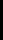 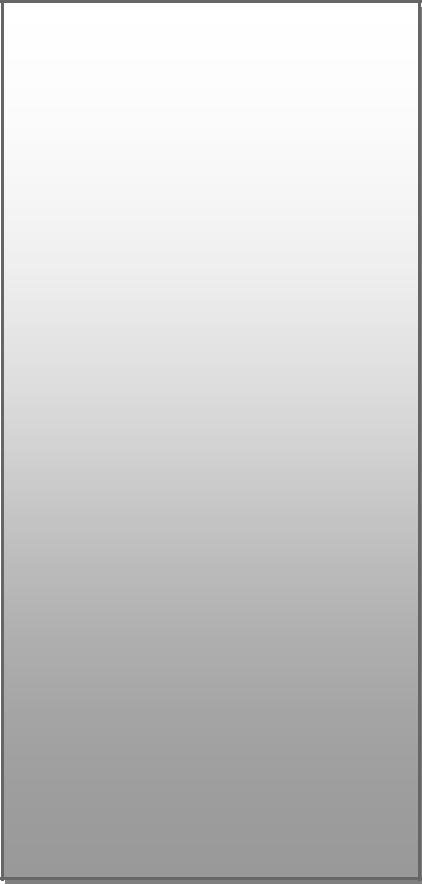 Strategy PlanningICT Infrastructure Design& OperationsIT Operations/PeopleManagementInfrastructure-Architect Project Management Consultancy Budgeting / Forecasting Technology Roadmap IT Service Management Data Center Set-up ITIL/Asset ManagementFunctional Design(Hardware & OS)Resource & CapacityPlanningSOX compliance/Audits SLA Management Disaster Recovery/BCP Software Licenses Helpdesk ImprovementsICT Infrastructure professional with over 25 years of experience in Infrastructure involving Strategic Planning, Development, Project Management, Service Delivery & Disaster Recovery spanning varied roles & Responsibilities for assignments within multi-cultural environments and geographically spread across India, UAE, Egypt, Morocco, Saudi, Kenya and EuropeExperienced in Enterprise systems, Databases, LAN/WAN Networks, Security, Virtualization & Storage technologies, Microsoft Windows & Exchange Servers, Microsoft Desktop applications, and supporting products providing services for large user base across multiple locationsTechnical expertise in Hands-On Implementation, Operations and Support functions of mission-critical business solutions using ICT in line with strategic plans of the business and aligned to the regulatory & compliance needs of the Business environmentAdept at consensus building, Vendor, Server, Network and Asset Management.Comprehensive technical skill set and proficiency in handling Servers, Databases and Windows platform technologiesConcurrently managed implementation of multiple Infrastructure Hardware and Software projects as well as datacenters build-out involving multipleinternal and external teamsAppreciation of varied work culture leveraged in building relationships and an experienced communicator with stakeholders across all levels ofmanagement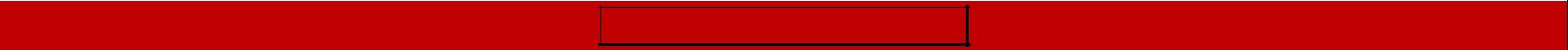 COMPETENCY MATRIXIT GovernanceDeveloped, deployed and sustained an effective IT Governance Policy, Processes, Tools and MetricsAssured the successful planning, deployment and integration of IT initiatives in collaboration with businessIT OperationsInvolved in ICT Infrastructure designing, implementation and maintenanceManaging Data Centre, End-user, Network, Facility Management & IT Security Operations remotely across sitesOversaw operations involved in setting up targets, SOPs & SLAs and provided high quality operational support toimprove overall customer satisfactionIT Budgeting:Budget tracking, resource planning, Assets, License & Vendor management, hardware and support contractingForecasting new areas of improvements, budgeting and implementing changes as per company needsDRP/Business Continuity PlanningCreating and testing comprehensive business continuity plan procedures, auditing all critical paths, receiving approval of internal and external stakeholders and managing disaster recovery drillsCOST OPTIMIZATION INITIATIVES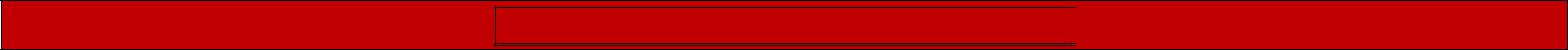 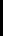 Instrumental in making strong Infrastructure backbone for the organizations and taking initiative to ensure that the Business concentrates on Strategy while the Technology drives to supplement the Business always taking into consideration cost optimizations. Few initiatives taken are :Server Virtualization : From a total of 25 physical servers, VMWare virtualization was implemented locally resulting in, only 3 high-end VMware ESXi Certified Dell ServersTangible savings≈Dhs. 1 Million on Hardware/Operating System/AMCIntangible savings≈Reduced Downtime,Upgradability & Robust Data centreUnified Communications : Implementation of Video conferencing (Polycom & Cisco) and recent MS Office 2013 migration to O365 enabling Lync (Skype for Business) with features such as chat, web conferencing, desktop & data sharingTangible savings ≈ Dhs. 2 Million in Travel CostsIntangible savings ≈ Zero travel time & Optimum resource utilizationIVR : Initiated internally an Open Source IVR solution for Customers resulting in cancellation of a costly Contract with a 3rd party Call Centre CompanyTangible savings ≈ Dhs. 0.89 Million in ContractIntangible savings ≈ Zero human involvement & quicker response timeMitel Telephony : Under pressure from Central ICT to install the standard yet costly Cisco VOIP Telephony solution, case study undertaken for the economical Mitel solutionTangible savings ≈ 1/3rd cost for Mitel as compared to CiscoIntangible savings ≈ 1/4th reduction in AMC as well as dedicated & continual vendor involvement throughout/after the project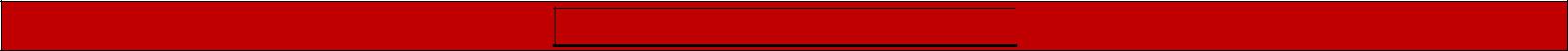 ORGANISATIONAL DETAILS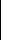 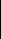 Currently working in a setup that has SAP–Role/Responsibilities can be discussed if needed Since Sep’ 02: Canon Middle East FZ LLC (Dubai-UAE) IT Team Lead – Local Support (MENA)Role/Responsibilities:Handling the Infrastructure systems and IT operations for Canon Middle East reporting to IT Director in Holland and Finance Director in UAE. Managing a team of 3 professionals and outsourced vendor IT teams of approximately 12 PeopleIntroducing Citrix, NAS/Tandberg/NetApp and VMware, Skype for Business, Cisco SX60/ Polycom Video Conferencing and many new technologies for enhancing efficiencyCoordinated the new Data centre built-up & migration of 850+ servers in Europe for Virtualisation with the central teamHands-on user support including back-end issues related to Windows Servers (2008/2012R2), Network, Telephony (Mitel and Cisco) etc. as per Canon standard policies and guidelines. Coordinated installation of Orion ERP package and Backups (Symantec Backup Exec)Enterprise Mobility Management – Central initiative implemented locally for BYOD devices incorporating a robust MDM approachVirtual Private Network (VPN) implementation enabling remote users local access (Citrix & Cisco)Formulated Standard Operating Procedures (SOPs) on DRP, IT Policies & Local SupportFacilitating procurement and authorization for hardware and software purchasesICT Capital Planning, Budget and Expenditure. License & Contract managementAnchored successful ICT Audits & SOX compliance (including for local and central ICTAttainments:Played an active role on behalf of Canon M.E. in all major international Canon Inc. IT forums for arriving at standard IT policies, procedures & projects to be implemented across all Offices specially and more specifically for O365 & BYOD implementation for all Canon officesConferred with various awards from Central & Local ManagementDelivered a Hands-on user support for back-end issues related to Servers, Network, Telephony (Mitel and Cisco), etc. as per Canon worldwide guidelinesIndividually spearheaded the strategic IT Architecture and planned an execution supporting for large scale projects and ensured the completion of the same within the defined parameters and guidelines from the scratchDec ‘00 – Aug ’02: Cartier Middle East (Dubai-UAE) as Systems ManagerRole/Responsibilities:Supervised administration and maintenance of Legacy systems, Lotus Notes Mail Server, Intranet DB Management, Windows NT Server incl. troubleshooting, user profile management, data backups and H/W & S/W maintenanceVendor Management on multiple projectsFormulated and implemented the Disaster Recovery Plan for Cartier officesAttainments:Selected as Core Member of the Middle East IT Implementation Team for the IT Infrastructure of the new Group Offices to be opened in Dubai-Piaget, Baume & Mercier, Vacheron Constantin and Mont BlancJan’ 99 – Nov ’00: Majid Al Futtaim Group (Dubai-UAE) as Y2K Project Leader & Systems Coordinator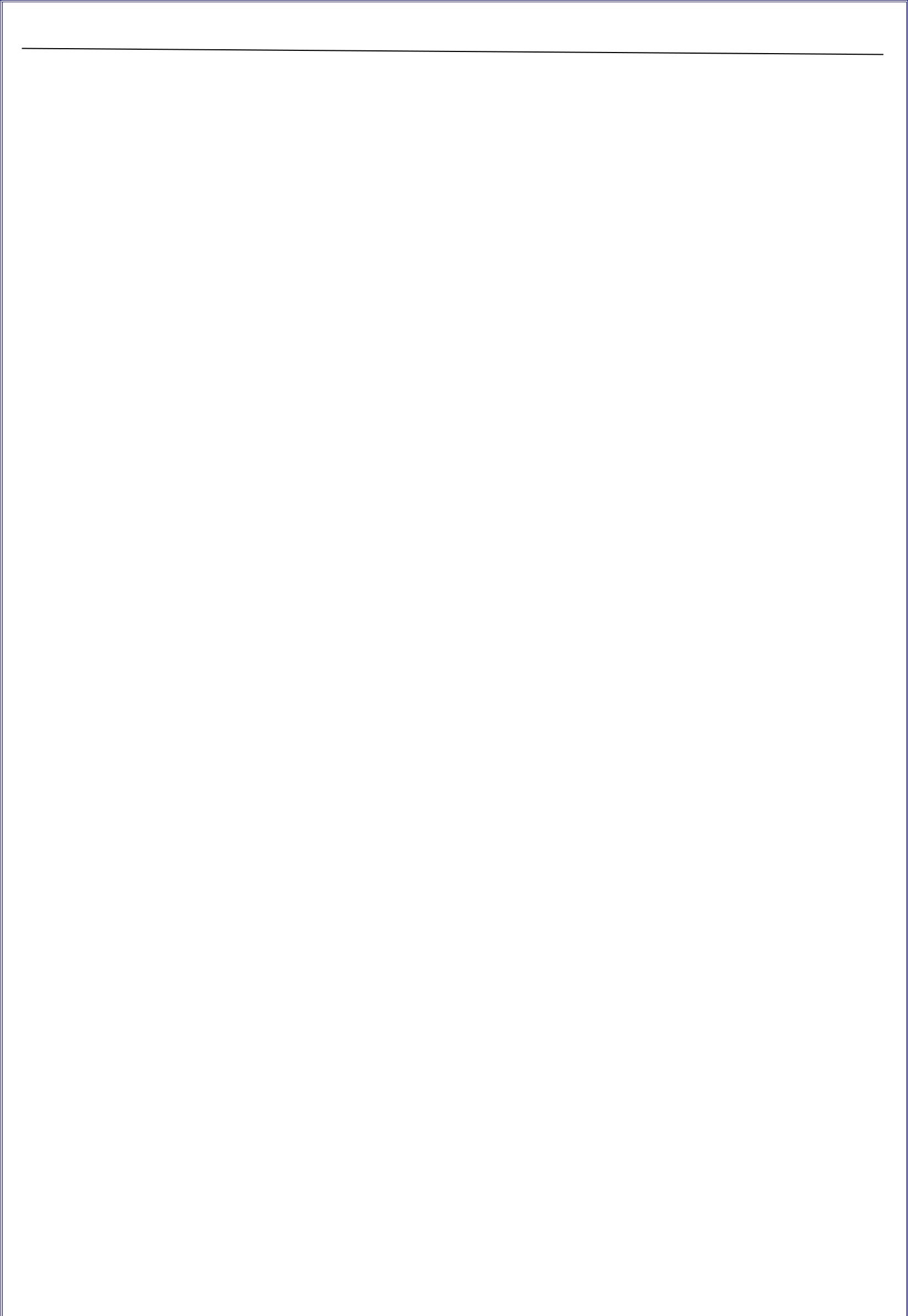 Role/Responsibilities:Administered complete IT Infrastructure and Project Management functions in the companyWorked on all aspects of project management including Project Planning, RFP creation, Vendor analysis and selection with resource allocationsLiaised with the External Consultant for ensuring timely completion of Y2K project whilst checking processes, remediation and contingency planning for the entire GroupReviewed future IT needs of the companyHandled complete systems administration for a network of over 275 computersContributed to the development of the City Centre web site for MAF and its conversion into an e-commerce platformProvided database recovery, back up and restoration support on a daily, weekly and monthly basis on AS/400, Win NT (Exchange) and Novell NetWare platformAttainments:Appointed by the CEO as the Central Project Coordinator - Y2K Task Force due to in-depth knowledge of Y2K solutions to coordinate with 20 operating units of the GroupSignificantly contributed to the development of the City Centre website for MAF and its conversion into an e-commerce platform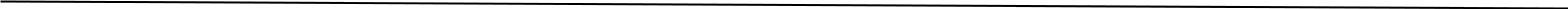 Jun’ 91 – Dec’ 98: Hindustan Thompson Associates Ltd. (Mumbai-India) as IT Operations Manager - All IndiaRole/Responsibilities:Provided key inputs for formulating major IT strategies incl. DRP procedures for ITDesigned and implemented Structured cabling necessary hardware, software & network for over 650 computers & 850 computer literatesBudgeting of Hardware, Software and Networking orders. Ensured implementation of projects within time and cost parameters with a Hands-On approach in all projectsContributed to installation, implementation maintenance of the Lotus Domino server, Oracle Financials, VSAT technology, EPABX, application software & user trainingsInvolved in Disaster Recovery Planning and implementation for large infrastructure set-up across IndiaAttainments:Distinction of being nominated to Global IT Advisory Committee for preparing the IT infrastructure standards for implementation across the globeActed as main decision taker, after evaluation of related technologies and played a pivotal role in the decision and implementation of a strong EPABX network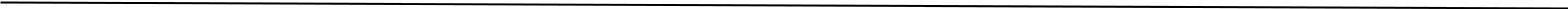 Apr’ 86 – May’ 91 : Seahorse Systems Pvt. Ltd. (Mumbai-India) as Assistant EDP ManagerRole/Responsibilities:Liaised with hardware and software vendors for the procurement, installation and maintenance of necessary hardware & software for clientsSupervised a large team of data-handlers for the data processing work for Multi-National companies in India whilst ensuring smooth day-to-day operations of all EDP and non-EDP related functionsAttainment:Assessed and implemented IT requirements regarding OS, programming, data processing and database management and provided end-user training to clients on these concepts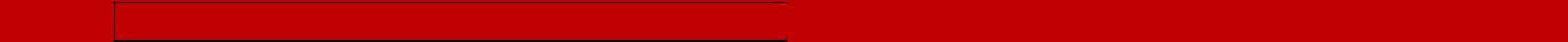 ACADEMIA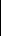 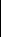 2004   MBA (MIS & Technology) from Caroline University, USA1986   Diploma in Computer Science and Management from CTC, Mumbai1985   B.Sc. (Physics) from Mumbai University, Mumbai1979   Diploma in Mass Communication & Media from St. Xavier’s College of Communications,Mumbai, IndiaPROFESSIONAL CERTIFICATIONS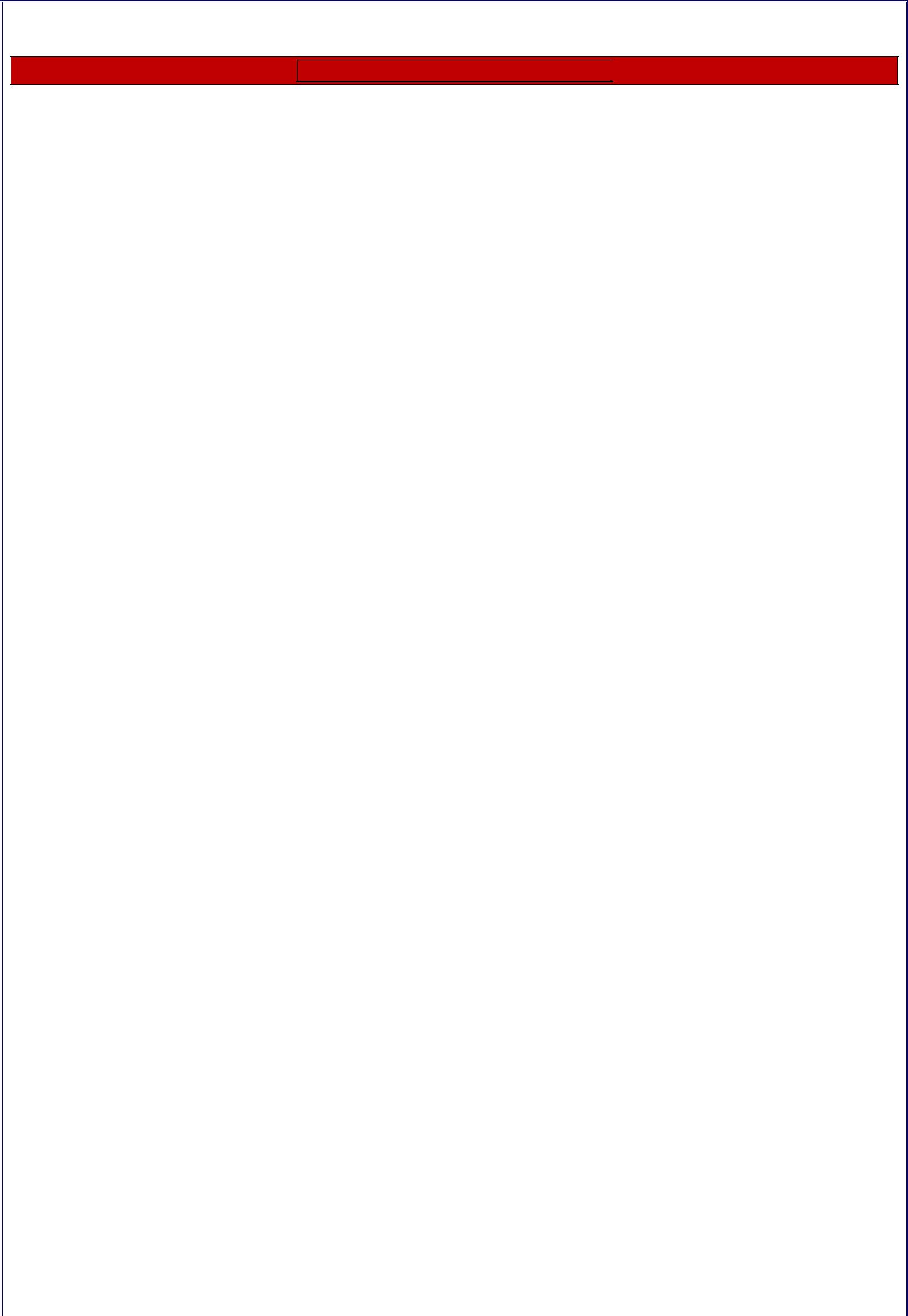 PMP (Project Management Professional - Course completed/PMI Exam pending) – Blue Ocean, Mar 2016ITIL V3 Certified – Learning Tree Worldwide, Feb 2009ITIL Foundation Certified – SMME (previously ITIL Heads), April 2006Certificate of Training in Environment Management System – DET Norske Veritas (DNV), Mar 2007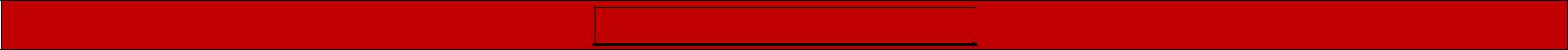 TRAININGS ATTENDEDVarious Technology and Managerial courses undertaken from time to time (1986 – date)Corporate Security, Win2003, Exchange 2000 & Win2000 Server, Executrain, Dubai; 2002 – 2006MCP & MCSE course undertaken - Cambridge Institute (Accredited to University of Cambridge), Dubai; 2000Windows NT with IIS, SQL Server and DBA - SSI Ltd, Mumbai; 1999Win NT Administration & Configuration - Synergetics Corp, Mumbai; 1998NetWare Installation & Configuration, TCP/IP Service & Support and Networking Technologies - Karrox Technologies Inc., Mumbai; 1997Advance System Manager Netware V3.11 - SMILE, Mumbai; 1992Network Management - Bureau of Information Technology Studies, Mumbai; 1991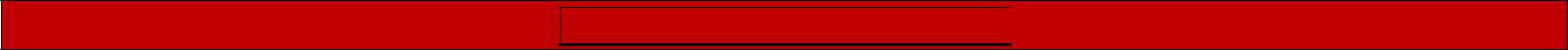 TECHNICAL SKILLS/TOOLSOS: OS/400, V4R4, Mac OS 7.x, MS DOS, PSIX, NetWare 3.x/4.x, MAC OS, OS/2, Windows 95/98/ME/NT 4.0/ME/XP Pro/2000/2003/2008/2012 R2RDBMS:  MS SQL Server, Centura SQL Base Server, Cognos Power Play & ImpromptuSecurity: Sonic Wall and Symantec Anti-virus (End Point) Client/Server Software, BYOD (MobileIron/MP-1 Cryptocard)Servers: Lotus Notes 4.x/5.x (Domino), Exchange 5.5/2000/2003/2007/2010/2013, O365, Arcserve, Veritas & Symantec Backup exec, Fax Server and FTPOthers: Mail, MS Office 97/XP/2K/2K3/2K10/2K13/ProPlus, Lotus SmartSuite 2000, PC Anywhere, VMware virtualization software, Veritas, Adobe Products, CODA Financials (ERP) and Orion (ERP), CitrixHardware: Intel processor-based PCs, laptops and Servers (IBM, HP, Compaq, Dell) & Macintosh, NAS/Tandberg and NetApp storage, Projectors (Audio/Video), Cisco routers and Cisco SwitchesMember of MS TechNet and various technology driven groups & Web Sites and regular attendee to seminars on various new technologies to keep abreast with latest IT trends (including the latest MS Azure Product seminar in Dubai in November 2015)PERSONAL DOSSIERNationality:IndianIndianIndianLinguistic Abilities:English, Hindi, Gujarati, Marathi and Basic FrenchEnglish, Hindi, Gujarati, Marathi and Basic FrenchEnglish, Hindi, Gujarati, Marathi and Basic FrenchMarital Status:MarriedMarriedMarried